10501101 Medical Terminology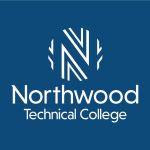 Instructor:  Mrs. Amundson  amundsonc@barron.k12.wi.us   715-537-5627 ext164Course InformationFocuses on the component parts of medical terms: prefixes, suffixes and word roots. Students practice formation, analysis and reconstruction of terms. Emphasis on spelling, definition and pronunciation. Introduction to operative, diagnostic, therapeutic and symptomatic terminology of all body systems, as well as systemic and surgical terminology.Prerequisites: Anatomy & Physiology, Healthy FuturesLecture10 -11 weeks; three credits from Northwood Technical College, 5 hours per weekThis course will require outside class time for assignments/activities.Course Competencies1. Apply the rules of medical language2. Identify medical terms related to the body as a whole3. Interpret medical terms related to the lymph and immune systems4. Interpret medical terms related to the integumentary system5. Interpret medical terms related to the female reproductive system6. Interpret medical terms related to the male reproductive system7. Interpret terms related to the blood8. Interpret terms related to the sensory system9. Interpret terms related to the musculoskeletal system10. Interpret terms related to the respiratory system11. Interpret terms related to the digestive system12. Interpret terms related to the nervous system13. Interpret terms related to the endocrine system14. Interpret terms related to the urinary system15. Interpret terms related to the cardiovascular systemTEXTBOOK: LaFleur Brooks and LaFleur Brooks: Exploring Medical Language, 10th ed., Elsevier/MosbyAttendance:  Attendance is expected.  5 points will be given daily as participation/professionalism.  We will follow the Barron High School calendar.  Northwood Tech Grading ScaleEVALUATION AND GRADING:Read the chapters in the module and complete all of the activities in the textbook for each chapter.  These activities will not be part of your grade (the answers are found at the end of the chapters), however they are essential to learning medical terminology.Grades are based on the results of professional communication, assignments and examinations.  Examinations may include both written and oral testing methods. Spelling of all words, both medical and non-medical, must be correct. For any extenuating circumstances please contact your instructor as soon as possible. All examinations must be taken at the scheduled time.Calculating your total exam score--Your total exam score will be calculated by totaling all of the points earned on your exams divided by all of the points possible on the exams. Calculating your final grade – Exams are 70% of your total grade; assignments and quizzes combined are 30% of your final grade. *A final grade C (79.5%) or better is required to pass this course.Code of ConductStudents are expected to follow all safety procedures in place at BHS, including the requirement for face coverings, washing hands, social distancing, and all other items listed in the student handbook.Graded Assignments/Activities/Exams are as follows:Module 1Intro to Medical Language and EvolveBody Structure, Color & OncologyDirectional Terms, Anatomical Planes, Regions, and QuadrantsRead Chapters 1, 2, 3 Getting to Know You							10 points possibleOnline Gradable Exercises Chapter 1Build Medical Terms						10 points possibleDefine Medical Terms						10 points possibleWord Parts and Combining Forms/Analyze			10 points possibleOnline Gradable Exercises Chapter 2Word Parts Review						55 points possibleTerms Built From Word Part 					23 points possibleTerms Not Built From Word Parts				18 points possibleAnalyze Medical Terms					10 points possible Plural Endings							11 points possibleOnline Gradable Exercises Chapter 3Word Parts Review						16 points possibleTerms Built From Word Part 					10 points possibleTerms Not Built From Word Parts				25 points possibleAnalyze Medical Terms					20 points possible Abbreviations							11 points possibleModule 1 Abbreviations (Paragraph w/10 words)			10 points possible Pronunciation assignment Chapter 2 Pg 54				13 points possiblePronunciation assignment Chapter 3 Pg 80				 5 points possibleModule 1 Exam							80 points possible Module 2Integumentary SystemRespiratory SystemRead chapters 4 and 5Online Gradable Exercise Chapter 4Word Parts							15 points possibleTerms Built from Word Parts					15 points possibleTerms NOT Built from Word Parts				15 points possibleAbbreviations							15 points possibleOnline Gradable Exercise Chapter 5Word Parts							15 points possibleTerms Built from Word Parts					15 points possibleTerms NOT Built from Word Parts				15 points possibleAbbreviations							15 points possibleModule 2 Abbreviations							10 points possiblePronunciation assignment Chapter 4 pg 124					 9 points possiblePronunciation assignment Chapter 5 pg 187					13 points possibleCase Study									20 points possibleModule 2 Exam								80 points possibleModule 3Urinary SystemMale Reproductive SystemRead chapters 6 and 7Online Gradable Exercise Chapter 6Word Parts							23 points possibleTerms Built from Word Parts					35 points possibleTerms NOT Built from Word Parts				24 points possibleAbbreviations							12 points possibleOnline Gradable Exercise Chapter 7Word Parts							11 points possibleTerms Built from Word Parts					15 points possibleTerms NOT Built from Word Parts				15 points possibleAbbreviations							15 points possibleModule 3 Abbreviations						10 points possiblePronunciation assignment Chapter 6 pg 230				12 points possiblePronunciation assignment Chapter 7 pg 264				 6 points possibleCase Study								20 points possibleModule 3 Exam							80 points possibleModule 4Female Reproductive SystemObstetrics and NeonatologyRead chapters 8 and 9Online Gradable Exercise Chapter 8Word Parts							14 points possibleTerms Built from Word Parts					15 points possibleTerms NOT Built from Word Parts				15 points possibleAbbreviations							15 points possibleOnline Gradable Exercise Chapter 9Word Parts							15 points possibleTerms Built from Word Parts					15 points possibleTerms NOT Built from Word Parts				15 points possibleAbbreviations							14 points possibleModule 4 Abbreviations						10 points possiblePronunciation assignment Chapter 8 pg 311				22 points possiblePronunciation assignment Chapter 9 pg 347				 8 points possibleCase Study								20 points possibleModule 4 Exam							80 points possibleModule 5Cardiovascular, Immune, and Lymphatic Systems and BloodRead chapter 10Online Gradable Exercise Chapter 10Word Parts							15 points possibleTerms Built from Word Parts					15 points possibleTerms NOT Built from Word Parts				15 points possibleAbbreviations							15 points possibleModule 5 Abbreviations						10 points possiblePronunciation assignment Chapter 10 pg 405			8 points possibleCase Study								20 points possibleModule 5 Exam							80 points possibleModule 6Digestive SystemMusculoskeletal SystemRead chapters 11 and 14 Online Gradable Exercise Chapter 11Word Parts							15 points possibleTerms Built from Word Parts					15 points possibleTerms NOT Built from Word Parts				15 points possibleAbbreviations							15 points possibleOnline Gradable Exercise Chapter 14Word Parts							15 points possibleTerms Built from Word Parts					15 points possibleTerms NOT Built from Word Parts				15 points possibleAbbreviations							15 points possibleModule 6 Abbreviations						10 points possiblePronunciation assignment Chapter 11 pg 462			17 points possiblePronunciation assignment Chapter 14 pg 583			15 points possibleCase Study								20 points possibleModule 6 Exam							80 points possibleModule 7EyeEarRead chapters 12 and 13Online Gradable Exercise Chapter 12Word Parts							15 points possibleTerms Built from Word Parts					10 points possibleTerms NOT Built from Word Parts				10 points possibleAbbreviations							10 points possibleOnline Gradable Exercise Chapter 13Word Parts							 8 points possibleTerms Built from Word Parts					 5 points possibleTerms NOT Built from Word Parts				 5 points possibleModule 7 Abbreviations						10 points possiblePronunciation assignment Chapter 12 pg 498			10 points possiblePronunciation assignment Chapter 13 pg 525			 4 points possibleCase Study								20 points possibleModule 7 Exam							80 points possibleModule 8Nervous System and Behavioral HealthEndocrine SystemRead chapters 15 and 16 Online Gradable Exercise Chapter 15Word Parts							15 points possibleTerms Built from Word Parts					15 points possibleTerms NOT Built from Word Parts				15 points possibleAbbreviations							15 points possibleOnline Gradable Exercise Chapter 16Word Parts							10 points possibleTerms Built from Word Parts					  5 points possibleTerms NOT Built from Word Parts				  5 points possibleAbbreviations							10 points possiblePronunciation assignment Chapter 15 pg 633			18 points possiblePronunciation assignment Chapter 16 pg 665			 9 points possibleModule 8 Written Assignment						50 points possibleModule 8 Exam							80 points possibleLetter GradeDescriptionGrades Scored BetweenGrade Points/CreditAExcellent94.5 – 100%4.00A-92.5 – 94.4%3.67B+90.5 – 92.4%3.33BAbove Average86.5 – 90.4%3.00B-84.5 – 86.4%2.67C+82.5 – 84.4%2.33CAverage79.5 – 82.4%2.00C-77.5 – 79.4 %1.67D+75.5 – 77.4%1.33DBelow Average71.5 – 75.4%1.00D-69.5 – 71.4%0.67FFailure0 – 69.4%0.00